PENERAPAN MODEL PROBLEM BASED LEARNING UNTUK MENUMBUHKAN SIKAP RASA INGIN TAHU DAN SIKAP KREATIF     DALAM MENYAJIKAN HASIL PENCARIAN INFORMASI PADA BENTUK TABEL(Penelitian Tindakan Kelas Pada Tema 1 Benda-benda di Lingkungan Sekitar dengan Subtema 2 Perubahan Wujud Benda Terhadap Peserta Didik Kelas V SDN Melong Mandiri 3 Cimahi Selatan)SKRIPSIDiajukan untuk Memenuhi Salah Satu Syarat Memperoleh  Gelar Sarjana Pendidikan Guru Sekolah Dasar Fakultas Keguruan dan Ilmu PendidikanUniversitas Bandung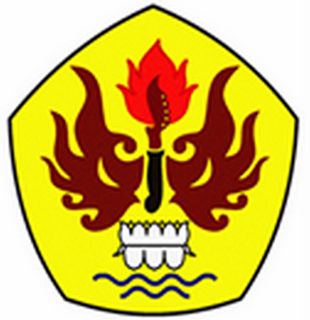 olehARIS SYAMSUL BAHRI105060168PROGRAM STUDI PENDIDIKAN GURU SEKOLAH DASARFAKULTAS KEGURUAN DAN ILMU PENDIDIKANUNIVERSITAS PASUNDANBANDUNG2014PENERAPAN MODEL PROBLEM BASED LEARNING UNTUK MENUMBUHKAN SIKAP RASA INGIN TAHU DAN KREATIF     DALAM MENYAJIKAN HASIL PENCARIAN INFORMASI PADA BENTUK TABEL(Penelitian Tindakan Kelas Pada Tema 1 Benda-benda di Lingkungan Sekitar dengan Subtema 2 Perubahan Wujud Benda Terhadap Peserta Didik Kelas V SDN Melong Mandiri 3 Cimahi Selatan)olehARIS SYAMSUL BAHRI105060168LEMBAR PENGESAHAN SKRIPSIDisetujui,Pembimbing I,				              Pembimbing II,Dr. Hj. Tati Heriati., M.Pd				Drs. H. Atim Suparman., M.PdNIP 195805291985032001				NIP 1952201031980031003	Diketahui,Dekan FKIP UNPAS                                              Ketua Program Studi PGSDDrs. H. Dadang Mulyana, M.Si                             Dra. Aas Saraswati, M.PdNIPY 151 100 28                                                     NIP 195910161984032001